Пример резюме системного администратораФИОДата рождения: xx.xx.xxxx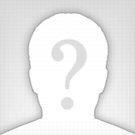 Город: МоскваМоб. телефон: +7 (000) 000 00 00E-mail: xxxxxxxxxxx@gmail.comОсновные данные:Желаемая должность:Системный администраторЗанятость: постоянная
Опыт работы: от 3х лет
Знание языков: английскийНаличие автомобиля: даПрава: есть
Готовность к переезду: даОпыт работы:2012 — 2014Компания: ООО "Пронто-Новосибирск" Системный администраторОбязанности: Поддержка стабильной работы пользовательских станций и внутренней сети (150 рабочих мест в основном офисе + 145 в филиалах + 20 серверов);обслуживание и мелкий ремонт офисной техники;работа с клиент-банком Сбербанк on-line и программой СБиС;обучение пользователей;подключение, диагностика, ремонт ПК;Администрирование серверов DHCP, AD, FreePBX, CentOS, ATC (Panasonic KX-TDA 200), SQL, Windows 2003, 2008, 2012, и управляемого сетевого оборудования Cisco, D-Link, TP-Link,.2010 — 2012Компания: ЗАО «Информационные технологии и связь» Инженер-электроникОбязанности: Поддержка пользователей по Help Deck компании (ТЭЦ-2,ТЭЦ-3, Сибирьэнерго и др.)выезд к пользователямустранение неисправностейремонт и настройка компьютерного парка (свыше 200 шт.) и периферии профилактические работы и участие в закупках нового оборудованияпрокладка ЛВСОбразование:2005 — 2010Высшее, техническое:Новосибирский Государственный технический университет, Вычислительные машины, комплексы, системы и сетиПрофессиональные навыки:Построение и обеспечение функционирования ИТ инфраструктуры множеству организаций (аутсорсинг);Администрирование серверов на ОС Windows server 2003/2008 R2, Linux;Комплектация и сборка серверного оборудования;Обслуживание мини АТС (Panasonic / LG);Traffic Inspector;Терминальные сервера;AD,GPO, DNS, DHCP, VPN;Администрирование сетевого оборудования;Антивирусная защита (Kaspersky Endpoint Protection + KSC);Настройка и обслуживание оргтехники;Установка и настройка программного обеспечения (ГРАНД-Смета, КриптоПро CSP, СБиС++ Электронная отчетность, клиент-банк и др.);Администрирование локальной сети (общий парк ПК порядка 100 шт.);Монтаж ЛВС;Замещение руководителя службы технической поддержки.О себе:Интересуюсь современными технологиями‚ как игровой индустрии так широкого спектра современного рынка программного обеспечения и электроники. IT Geek с многолетним стажем‚ занимаюсь сборкой, настройкой оптимизацией ПК.